Finland Kalevala-poems attachmentKantele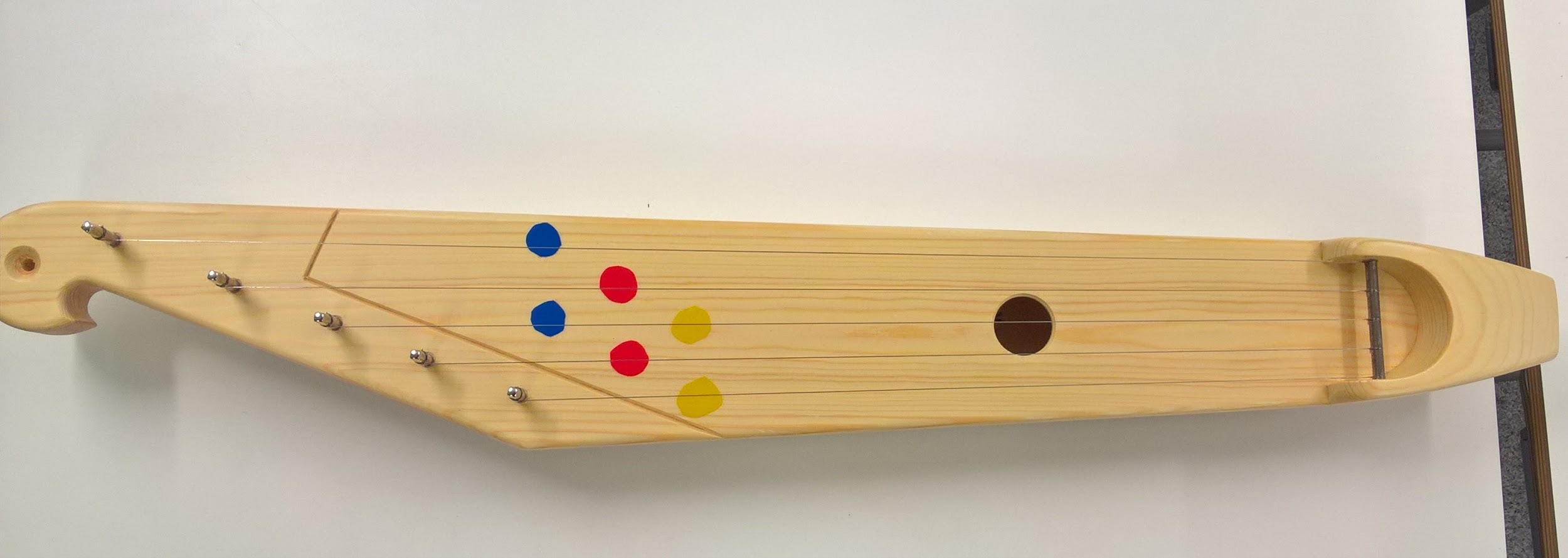 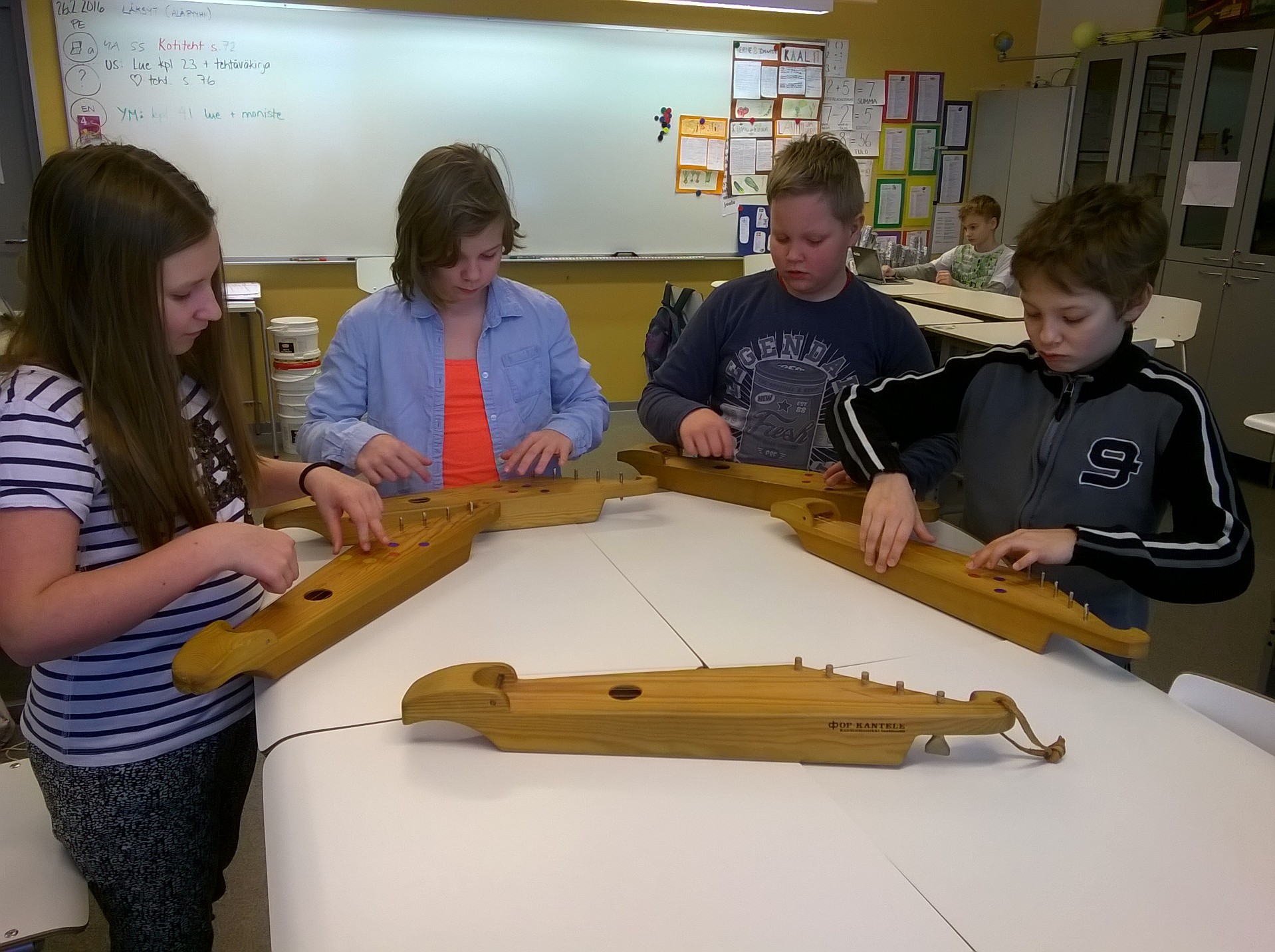 Note sheet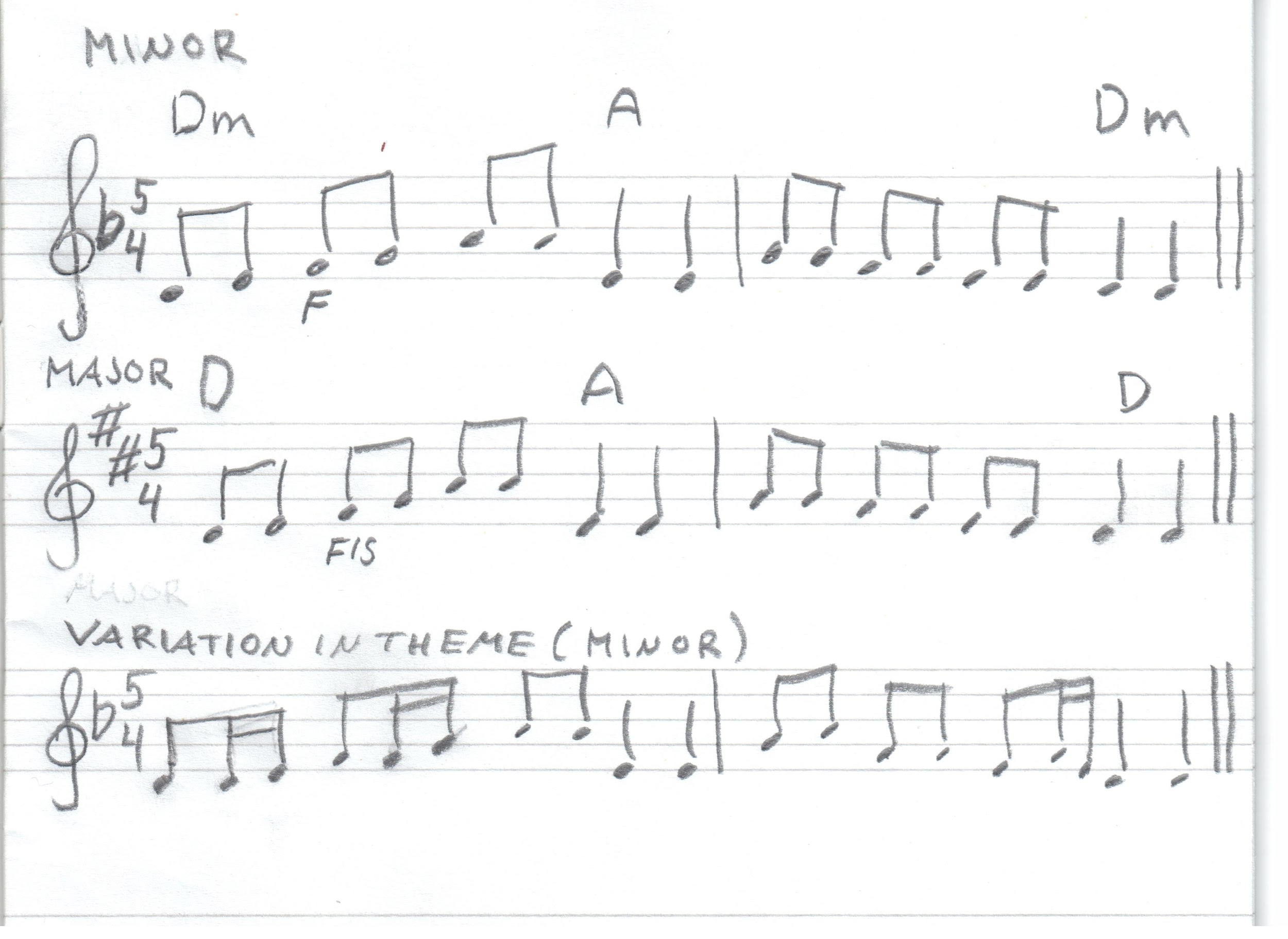 Kalevala Runes in English:http://www.sacred-texts.com/neu/kveng/Kalevala Melody:
https://www.youtube.com/watch?v=hNm-SkZ33Dshttps://www.youtube.com/watch?v=A8UfdehDqm4